     Prosvjedno vrijeme za klase ____________________,     dana _____________ ističe u  _________   sati.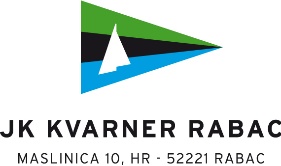 RegataEventRABAČKA REGATA 2021MjestoVenueRabacOrganizatorOrganizerJK KVARNERNadnevakDateOBAVIJEST BR. NOTICE NO.PrimjedbeRemarksPrimjedbeRemarksPrimjedbeRemarksPrimjedbeRemarksSudacJudgePotpis Signature